Brent Pelham and Meesden Parish CouncilCouncillorsTed Barclay, Wilf Dimsdale, Trevor Hughes, Steve Murphy, Sarah Wootton-RamsayAre summoned to attend the following:Brent Pelham & Meesden Parish Council Meeting7:30 pm Thursday 19th January 2023Brent Pelham Village HallNote: Residents of the Parish are welcome to attend all Parish Council Meetings.                             AGENDA (Carry Forward items in Blue)Yr.Mth.Item		23.01.01	Chairman Welcome and Apologies of Absence23.01.02	Declaration of Interests To receive any declarations of interest for items on the agenda or requests for dispensation.	23.01.03 	Approve Minutes of previous meeting. To resolve that the Draft minutes of the meeting of the Council held on the 29th September 2022 and circulated to members be signed as a correct record. 23.01.04	Public Participation.To receive any public questions, comments, or representations23.01.05 	Finance – Annual Accounts – to resolve, propose and approve:Bank Statements 3rd September 2022 to 2nd January 2023BP&MPC Balance Sheet as of 19th January 2023Receipts summary:£0Expenditure summary:£500.00 Donations£52.80 Defibrillator Maintenance£240.00 Village Emergency Telephone Service£600.00 Drain Clearing in Meesden£169.96 Clerks Expenses for Broadband£157.76 Website Fees£42.46 MiscellaneousProposals for payment: £850 Removal or Reduction of tree at Home Farm2022/2023 BudgetTo review 2022 Year-to-Date, spend versus budget sectors and sign Precept Form23.01.06	To Consider Planning Applications received or processed this period.New applications this period3/22/2567/LBC & 3/22/2566/LBC - Washall Green House Pump Hill - Submitted3/22/1735/LBC & 3/22/1736/LBC – Renovations – Meesden Hall – Approved3/21/2871/FUL – Land Adjacent to Borley Green Barn – Refused3/22/2280/LBC, 3/22/2279/LBC & 3/22/2278/FUL – Black Horse Inn – Submitted3/22/2143/HH – Meesden Corner Cottage – Reconsultation3/22/2143/FUL & 3/22/2144/LBC - Meesden Corner Cottage – Submitted23.01.07	Review of any issues regarding Highways.	C/F 22.05.12 Flooding in Brent Pelham caused by blocked drains needs urgent attention. Highway’s fault reference 401002519978 dated 14/2/2022 and 401002515266 dated 10/2/22 remain unresolved and escalated to Cllr Jones. C/F 22.09.12 Manhole covers that have been tarmacked over are to be investigated by Cllr Barclay.	C/F 22.09.19 Water leak in Pump Hill Brent Pelham is believed to be due to a leaking water main as the water is coming from a bank on the side of the road. Cllr Murphy to report.23.01.08 	Review status of Village Defibrillators and Emergency Telephone System.23.01.09 	Review any Repairs & Maintenance on Parish land.C/F 22.05.14 Cllr Hughes to instruct the reduction of Chestnut tree at Home FarmC/F 21.09.09 - Digging of ditch opposite The Farthings Cllr Murphy - proposed for late 2022    C/F 22.05.14 - Cllr Murphy confirmed that the Jetting of Meesden drain completed in January this year discovered tree roots penetrating the drain. CCTV examination needed for remedial work. C/F 22.05.15 - Cllr Murphy to supply documentation confirming Parish Land ownership.  C/F 22.01.04 - Cllr Hughes provided details of how the Parish Council could create a Community Asset for the land adjacent to Rectory Farm to prevent any unwanted development. Cllr Hughes to resolve 23.01.10	AOB items to be covered at this or next meeting.	Local Elections this year on Thursday 4th May. All Councillors intending to stand at the elections must complete a Nomination Paper in full and deliver by hand or in post to The Returning Officer between 10am Tuesday 28th March and 4pm Tuesday 4th April. No nominations will be accepted before or after these dates.23.01.11	Agree date and venue of next two meetings.	Agenda as of Monday 2nd January 2023    Signed by:  Ken Newstead - Clerk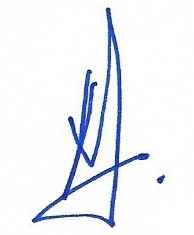 